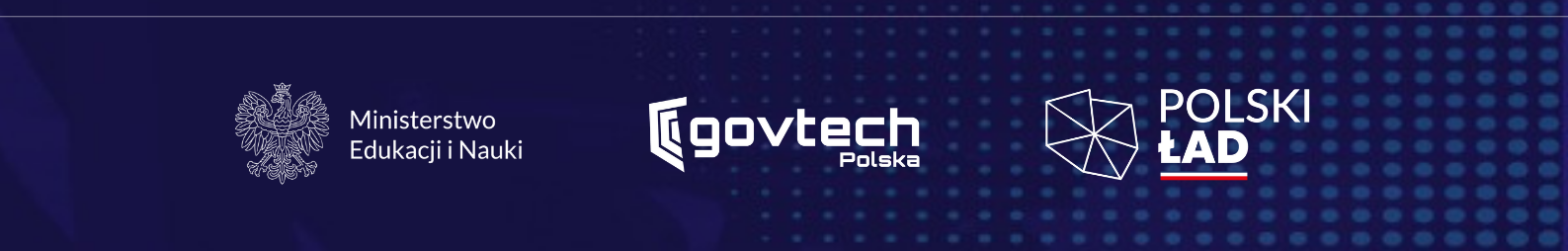 Zapytanie ofertowe 1/2021Szkoła Podstawowa nr 1			             Aleksandrów Kujawski, 29.11.2021r.im. Polskich Podróżników  ul. Gen. Wł. Sikorskiego 5 87-700 Aleksandrów Kujawski NIP 891-126-21-92		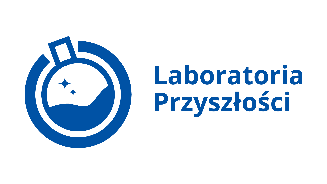 Zapytanie ofertowe Na realizację zamówienia poniżej kwoty, której wartość nie przekracza równowartości kwoty wskazanej w art. 2 ust. 1 pkt. 1 ust PZP ( t.j. Dz. U. z 2021 r. poz.  1129 z późn.zm.) 
na Zakup i dostawę: materiałów, wyposażenia i pomocy dydaktycznych w ramach programu Laboratoria Przyszłości do Szkoły Podstawowej nr 1 w Aleksandrowie Kujawskim.Postępowanie prowadzone jest w związku z obowiązującymi dokumentami: ustawą 
o finansach publicznych, w oparciu o „ZARZĄDZENIE nr 2/2021 z dnia 2 stycznia 2021 r. Burmistrza Aleksandrowa Kujawskiego w sprawie  udzielania zamówień  publicznych 
o wartości mniejszej niż 130 000,00zł w Gminie Miejskiej Aleksandrów Kujawski”.I       OPIS PRZEDMIOTU ZAMÓWIENIAPrzedmiotem zamówienia są: Zakup i dostawa: materiałów, wyposażenia i pomocy dydaktycznych w ramach programu Laboratoria Przyszłości do Szkoły Podstawowej 
nr 1 w Aleksandrowie Kujawskim, stanowiący załącznik nr 4 zgodnie z umową określoną                    w załączniku nr 5.Zamawiający informuje, iż w przypadku, gdy w opisie przedmiotu zamówienia, zostało wskazane pochodzenie (marka, znak towarowy, producent, dostawca), Zamawiający dopuszcza oferowanie materiałów i urządzeń równoważnych, pod warunkiem, że zagwarantują one dostawę w zgodzie z przepisami prawa i odpowiednimi normami, zapewnią uzyskanie parametrów technicznych nie gorszych od założonych w/w dokumentacji oraz zostaną one wcześniej zaakceptowane przez Zamawiającego. Zamawiający dopuszcza możliwość wykonania przedmiotu zamówienia z innymi materiałami i urządzeniami równoważnymi. Należy przyjąć, że we wszystkich takich przypadkach wskazaniom takim towarzyszą wyrazy „lub równoważny”. Zastosowane przez Wykonawcę urządzenia, materiały do realizacji przedmiotu zamówienia nie mogą jednak posiadać parametrów technicznych 
i właściwości gorszych niż wyszczególnione w w/w dokumentach.  Zamawiający informuje, że podane w Opisie Przedmiotu Zamówienia konkretne propozycje materiałów i urządzeń mają na celu wyłącznie określenie standardu wykonania lub przyjętego rozwiązania i mogą być zastąpione rozwiązaniami równoważnymi nie powodującymi zmiany ilości oraz jakości wyspecjalizowanych urządzeń i materiałów. Użycie w OPZ oznakowania w rozumieniu ustawy Pzp oznaczają, że Zamawiający akceptuje także wszystkie inne oznakowania potwierdzające, że dane dostawy lub usługi spełniają równoważne wymagania. W przypadku, gdy Wykonawca 
z przyczyn od niego niezależnych nie może uzyskać określonego przez Zamawiającego oznakowania lub oznakowania potwierdzającego, że dane dostawy lub usługi spełniają równoważne wymagania, Zamawiający 
w terminie przez siebie wyznaczonym akceptuje inne odpowiednie środki dowodowe, w szczególności dokumentację techniczną producenta, o ile dany Wykonawca udowodni, że dostawy lub usługi, które mają zostać przez niego wykonane, spełniają wymagania określonego oznakowania lub określone wymagania wskazane przez Zamawiającego.W przypadku użycia w OPZ lub załącznikach odniesień do norm, europejskich ocen technicznych, aprobat, specyfikacji technicznych i systemów referencji technicznych, o których mowa w ustawie  Pzp Zamawiający dopuszcza rozwiązania równoważne opisywanym. Wykonawca, który powołuje się na rozwiązania równoważne, zgodnie z ustawą Pzp, jest obowiązany wykazać, że oferowane przez niego rozwiązania spełniają wymagania określone przez Zamawiającego. W celu oceny technicznej Wykonawcy proponujący urządzenia równoważne są zobowiązani dostarczyć karty katalogowe, atesty lub inne równoważne dokumenty. Zamawiający żąda dostarczenia atestu na kompletne urządzenie. Jeżeli rozwiązania równoważne będą naruszały wymogi niniejszej OPZ, lub zasad wiedzy technicznej, spowoduje to uznanie ich za nierównoważne, co oznacza brak zgody na ich dostawę. II      TERMIN WYKONANIA ZAMÓWIENIA1. 	Ustala się termin wykonania zamówienia do 28 grudnia 2021 r. III    WYKAZ DOKUMENTÓW I OŚWIADCZEŃ, KTÓRE NALEŻY ZAŁĄCZYĆ DO OFERTY.W celu wykazania się przez wykonawcę spełnianiem warunków udziału w postępowaniu 
do oferty załączyć należy:Oświadczenie o braku podstaw do wykluczenia i spełniania warunków udziału 
w postępowaniu załączone do oferty (załącznik nr 2).IV     OPIS SPOSOBU PRZYGOTOWANIA OFERTY.Oferta powinna zostać sporządzona zgodnie ze wzorem stanowiącym załącznik nr 1 do zapytania ofertowego oraz podpisana przez osobę/y uprawnioną/e do reprezentacji wykonawcy wraz z uzupełnionym załącznikiem nr 3 do zapytania ofertowego.Postępowanie prowadzone jest w języku polskim. Wszelkie dokumenty składane w trakcie postępowania sporządzone w języku obcym należy składać wraz 
z tłumaczeniem na język polski.Dokumenty są składane w formie oryginału lub kopii poświadczonej 
za zgodność oryginałem przez wykonawcę.Wszelkie miejsca w ofercie, w których wykonawca naniósł poprawki lub zmiany wpisanej przez siebie treści muszą być parafowane przez osobę uprawnioną do reprezentacji wykonawcy.Wynagrodzenie należne wykonawcy będzie wynagrodzeniem ryczałtowym/ kosztorysowym.*Wykonawcy będą związani ofertą przez okres 30 dni. Bieg terminu związania ofertą rozpoczyna się z upływem terminu składania ofert. Jeżeli wykonawca, którego oferta została wybrana jako najkorzystniejsza, uchyla się od zawarcia umowy 
w sprawie zamówienia, zamawiający może wybrać ofertę najkorzystniejszą spośród pozostałych ofert.Zamawiający w prowadzonym postępowaniu o udzielenie zamówienia publicznego najpierw dokonuje oceny ofert, a następnie bada, czy wykonawca, którego oferta została oceniona jako najkorzystniejsza, spełnia warunki udziału 
w postępowaniu.Zamawiający może zamknąć postępowanie bez wybrania żadnej oferty
 w przypadku, gdy żadna ze złożonych ofert nie odpowiada warunkom określonym przez zamawiającego. Zamawiający zastrzega sobie prawo do unieważnienia postępowania bez podawania przyczyn.Oferty złożone po terminie nie będą rozpatrywane.Wykonawcy wspólnie ubiegający się o udzielenie zamówienia zobowiązani są ustanowić Pełnomocnika do reprezentowania ich w postępowaniu o udzielenie zamówienia publicznego albo reprezentowania w postępowaniu i zawarcia umowy 
w sprawie zamówienia. Przyjmuje się, że pełnomocnictwo do podpisania oferty obejmuje pełnomocnictwo do poświadczenia za zgodność z oryginałem wszystkich dokumentów załączonych do oferty. Pełnomocnictwo należy przedstawić w oryginale lub kopii poświadczonej  notarialnie.V        SPOSÓB OBLICZENIA CENY.Cena oferty powinna zawierać wszystkie zobowiązania (koszty) niezbędne do prawidłowego wykonania zamówienia, musi być podana cyfrowo i słownie, 
z wyodrębnieniem należnego podatku VAT z dokładnością do dwóch miejsc 
po przecinku. Wykonawca określi wartość oferty w uwzględnieniem wszystkich kosztów niezbędnych do prawidłowego zrealizowania zamówienia wynikających wprost
 z zapytania ofertowego oraz załączników do zapytania oraz ujmie wszystkie inne koszty i składniki w nich nie zawarte, a bez których nie można wykonać zamówienia. Wykonawca zobowiązany jest do uzyskania wszelkich niezbędnych informacji, które mogą być konieczne do prawidłowej wyceny przedmiotu zamówienia i zawarcia umowy, gdyż wyklucza się możliwość roszczeń wykonawcy związanych z błędnym skalkulowaniem ceny lub pominięciem elementów niezbędnych do prawidłowego wykonania zamówienia. Cena określona w ofercie powinna obejmować wszystkie koszty niezbędne do prawidłowej realizacji przedmiotu zamówienia w tym upusty i rabaty.VI     OPIS KRYTERIÓW, KTÓRYMI ZAMAWIAJĄCY BĘDZIE SIĘ KIEROWAŁ PRZY WYBORZE OFERTY.Przy ocenie ważnych ofert zamawiający będzie się kierował następującym kryterium: Cena - 100% (100 pkt)C= Cn/Cbx100 (pkt)gdzie:	C     – ilość punktów przyznana danej ofercie w kryterium cena	Cn    – oferowana najniższa cena oferty  Cb    – oferowana cena w badanej ofercie Inne kryteria – 0 %*Maksymalna ilość możliwych do uzyskania punktów wynosi 100. Wszystkie obliczenia będą dokonywane z dokładnością do dwóch miejsc po przecinku. Zamawiający przyzna zamówienia wykonawcy, który zdobędzie najwyższą ilość punktów.VII     MIEJSCE ORAZ TERMIN SKŁADANIA OFERT.Ofertę zapakowaną i oznaczoną zgodnie z punktem 5 należy dostarczyć do siedziby zamawiającego tj. Szkoły Podstawowej nr 1 im. Polskich Podróżników              ul. Gen. Wł. Sikorskiego 5, 87-700 Aleksandrów Kujawski. 
            Termin składania ofert upływa dnia 06.12.2021r. godz. 14:00;Oferty złożone po terminie, określonym w pkt. 1 nie będą rozpatrywane.Wykonawca może złożyć tylko 1 ofertę, ponosząc koszty jej przygotowania i złożenia.Ofertę należy złożyć pod rygorem nieważności w formie pisemnej w zamkniętej kopercie, gwarantującej zachowanie poufności i jej nienaruszalności do terminu otwarcia ofert. Zamawiający nie dopuszcza złożenia oferty w formie elektronicznej. Koperta powinna zostać oznakowana w następujący sposób:oraz napis:6. 	Koperta powinna także zawierać nazwę i adres wykonawcy (dopuszcza się pieczątkę wykonawcy).7. 	Wykonawca może przed terminem do składania ofert, zmienić lub wycofać złożoną                           przez siebie ofertę pod warunkiem, że zamawiający otrzyma pisemne powiadomienie                             o wprowadzeniu zmian lub wycofaniu oferty przed upływem wyznaczonym do składnia ofert.8. 	Powiadomienie o wprowadzeniu zmian lub wycofaniu oferty musi być oznaczone jak określa pkt 5 oraz dodatkowo opisane zmiana lub wycofanie. 9. 	Wykonawca nie może wprowadzić jakichkolwiek zmian w treści złożonej oferty
 po upływie terminu składania ofert.VIII   SPOSÓB POROZUMIEWANIA SIĘ WYKONAWCÓW Z ZAMAWIAJACYM.Oświadczenia, wnioski, zawiadomienia oraz informacje Strony mogą przekazywać sobie faksem, za pomocą poczty elektronicznej, z zastrzeżeniem, 
że oferta wykonawcy pod rygorem nieważności musi być złożona na piśmie. Osobą upoważnioną do kontaktu z wykonawcami jest Aleksandra Rogiewicz 54-282 22 30. Przed upływem terminu składania ofert zamawiający może zmodyfikować treść zapytania ofertowego.Dokonaną modyfikację zamawiający przekaże niezwłocznie wszystkim wykonawcom, którzy otrzymali zapytanie ofertowe oraz zamieści na stronie internetowej. Wszystkie zamiany dokonane przez zamawiającego stają się wiążące dla wykonawców. Zamawiający przedłuży termin składania ofert, jeżeli w wyniku modyfikacji treści zapytania ofertowego niezbędny jest czas na wprowadzenie zmian w ofertach, 
o czym zostaną powiadomieni wszyscy wykonawcy, którym przekazano zapytanie ofertowe oraz informacja zostanie zamieszczona na stronie internetowej zamawiającego. ZATWIERDZAM: Data …………………….. 		                                    …………………………………   								                                                                                                               podpis Dyrektora                     */ niepotrzebne skreślićZałącznik nr 1 do zapytania ofertowegoAleksandrów Kujawski, dnia 29.11.2021r.Nr postępowania 1/2021 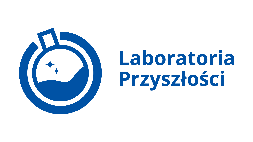 (pieczęć wykonawcy)FORMULARZ OFERTYW odpowiedzi na ogłoszone postępowanie o udzielenie zamówienia publicznego w trybie zapytania ofertowego na Zakup i dostawę: materiałów, wyposażenia i pomocy dydaktycznych w ramach programu Laboratoria Przyszłości do Szkoły Podstawowej 
nr 1 w Aleksandrowie Kujawskim.składam niniejszą ofertę.Nazwa wykonawcy ……………………….………………………………………………………..Adres ……..…………………………………………..……………………………………...………Tel ………………….……………………. Fax ………………………….…………………..………REGON ……………………………….. NIP ……………………………..………………………..e – mail ………………………………….……….…………………………………………………..Oferuję wykonanie przedmiotu zamówienia zgodnie  warunkami opisanymi w zapytaniu ofertowym na kwotę …………………………………….zł netto …………% VAT brutto ………………. zł słownie  ………………………………………………………….
Oświadczenie i informacje dla wykonawcy:Formularz oferty musi być podpisany przez osobę lub osoby upoważnione 
do reprezentacji wykonawcy.Oświadczam/y*, że:Powyższe ceny zawierają wszelkie koszty jakie ponosi zamawiający w przypadku wyboru niniejszej oferty;W cenie oferty zostały uwzględnione wszystkie koszty niezbędne do wykonania zamówienia;Dysponuje/my* środkami finansowymi niezbędnymi do realizacji całości zamówienia;Zdobyłem/liśmy* konieczne informacje do przygotowania oferty;Zapoznałem/liśmy* się z lokalnymi warunkami realizacji przedmiotu zamówienia oraz zdobyłem/liśmy* wszelkie informacje konieczne do właściwego przygotowania oferty;Jeżeli nastąpią jakiekolwiek zmiany przedstawione w naszych dokumentach załączonych do oferty, natychmiast powiadomimy o nich zamawiającego.W przypadku udzielenia nam zamówienia zobowiązujemy się do zawarcia umowy 
w miejscu i terminie wyznaczonym przez zamawiającego oraz podejmiemy prace 
w w/w terminie i będziemy je prowadzić zgodnie z zasadami określonymi w zapytaniu ofertowym i umowie.Oświadczam, że wypełniłem obowiązki informacyjne przewidziane w art. 13 lub art. 14 RODO (rozporządzenie Parlamentu Europejskiego i Rady (UE) 2016/679 z dnia 27 kwietnia 2016 r. w sprawie ochrony osób fizycznych w związku z przetwarzaniem danych osobowych   i w sprawie swobodnego przepływu takich danych oraz uchylenia dyrektywy 95/46/WE (ogólne rozporządzenie o ochronie danych) (Dz. Urz. UE L 119 
z 04.05.2016, str. 1).) wobec osób fizycznych, od których dane osobowe bezpośrednio lub pośrednio pozyskałem w celu ubiegania się o udzielenie zamówienia publicznego 
w niniejszym postępowaniu.  (W przypadku gdy Wykonawca nie przekazuje danych osobowych innych niż bezpośrednio jego dotyczących lub zachodzi wyłączenie stosowania obowiązku informacyjnego, stosownie do art. 13 ust. 4 lub art. 14 ust. 5 RODO treści oświadczenia Wykonawca nie składa (usunięcie treści oświadczenia np. przez jego wykreślenie).            ………………..……………..                      ……………………………………..		    				    							(miejscowość i data)					(podpis oraz pieczęć wykonawcy)*/ niepotrzebne skreślićZałącznik nr 2 do zapytania ofertowego(pieczęć wykonawcy)ZAMAWIAJĄCY:SZKOŁA PODSTAWOWA  nr 1 w Aleksandrowie KujawskimOświadczenie o braku podstaw do wykluczenia i spełnienia warunków udziału 
w postępowaniuPrzystępując do postępowania o udzielenie zamówienia publicznego pn. Zakup i dostawę: materiałów, wyposażenia i pomocy dydaktycznych w ramach programu Laboratoria Przyszłości do Szkoły Podstawowej nr 1 w Aleksandrowie Kujawskim. działając w imieniu Wykonawcy: ………………………………………………………………………………………………………………………………………….…………………………………………………………..…………………………………………………………………………………………………..(podać nazwę i adres Wykonawcy)Oświadczam, że na dzień składania ofert nie podlegam wykluczeniu z postępowania
 i spełniam warunki udziału w postępowaniu, określone przez zamawiającego 
w zakresie: sytuacji ekonomicznej lub finansowej,zdolności technicznej lub zawodowej,zapewniające terminowe wykonanie zamówienia.………………………………………………        …………………………………………..(miejscowość i data)					(podpis oraz pieczęć wykonawcy)Załącznik nr 3do zapytania ofertowegoAleksandrów Kujawski, dnia 29.11.2021r.Nr postępowania 1 / 2021(pieczęć wykonawcy)WYKAZ CEN MATERIAŁÓW, WYPOSAŻENIA I POMOCY DYDAKTYCZNYCHZałącznik nr 4Opis przedmiotu zamówieniaNazwa produktu:							       Ilość:Drukarka 3D – Creality Sermoon D1 + Octoprint / 		1 szt.Flashforge Adventurer 4 + Filament			Zabudowane lub wymienne boki drukarki, łączność WiFi, Wbudowana kamera HD umożliwiająca zdalny podgląd wydruku, pole robocze min. 22cm x 20cm x 25cm, kompatybilny slicer, gwarancja co najmniej 12 miesiecy, autoryzowany serwis na terenie Polski, SLA do 3 tygodni, serwis i wsparcie techniczne - serwis obowiązkowo na terenie RP, wsparcie techniczne w języku polskim, instrukcja obsługi w języku polskim (niekoniecznie papierowa). Interfejs w języku polskim lub angielskim. Drukarka wyposażona 
w precyzyjny czujnik filamentu chroni efekty dotychczasowej pracy urządzenia w razie nagłego zerwania lub wyczerpania materiału do drukowania. Funkcja wznawiania pracy urządzenia po usunięciu awarii zasilania. Filtr powietrza HEPA13.	Mikrokontroler z czujnikami i akcesoriami: 			1 szt.Zestaw FORBOT Mistrz Arduino				Mikrokontroler Zestaw FORBOT Mistrz Arduino lub zestaw o podobnych parametrach z wyposażeniem dodatkowym, a w szczególności musi posiadać: płytki stykowe prototypowe oraz  zestaw przewodów.Lutownica kolbowa 60W						1 szt.Lutownica kolbowa min.60WStatyw z akcesoriami							1 szt.Możliwość obracania kamery o 360 stopniMikroport z akcesoriami						1 szt.Mikroport nie wymagający podłączenia kablowego do zaproponowanej kamery cyfrowej. Parametry: transmisja cyfrowa, Bluetooth, waga do 35g.Oświetlenie do realizacji nagrań				1 szt.Zestaw składający się min. Z: Statywu oświetleniowego, Parasolka srebrna min. 110 cm (powierzchnia: srebrna - wewnętrzna, czarna - zewnętrzna), Oprawką pojedynczą na świetlówki, Świetlówka min. 125W 5400K.Mikrofon kierunkowy z akcesoriami				1 szt.Mikrofon kierunkowy musi być kompatybilny i musi działać z zaproponowaną kamerą cyfrowąGimbal								1 szt.Gimbal kompatybilny: smartfony. Składany. Możliwość min. 8 dostępnych trybów śledzenia.Aparat fotograficzny z akcesoriami				1 szt.Aparat fotograficzny. Rozdzielczość matrycy min. 24 MP, filmy 4K. Wbudowana lampa błyskowa. obracany ekran o przekątnej min. 3’’. Tryb zdjęć seryjnych z prędkością min. 5 kl./s. Interfejs: USB, wskazane Wi-Fi, Bluetooth, Stabilizacja optyczna obiektywu. Waga body max. Do 200g. Obiektyw od 18 do min. 55, min. od F3.5-5.6 . Typ matrycy: CMOS. Rozmiar matrycy min. APS-C. Format zapisu danych: JPEG, RAW./ Akcesoria: Karta pamięci dedykowana do zaproponowanego aparatu min. 128GB, transfer min. 170 MB/s.Laptop do drukarki 3d						1 szt.Laptop do drukarki 3D parametry min.: 15,6’’ FHD, AMD Ryzen 3 lub Intel i5 8GB RAM, SSD 256 GB, Windows 10, WIFI, klawiatura numeryczna, waga max. 1,85kg, wymagane złącza: HDMI, 2x USB 3.0, USB 2.0Zestaw okularów ClassVR 8 wirtualne 			3 szt.laboratorium wieloprzedmiotowe zawiera: - 8 sztuk okularów VR- skrzynię transportową z systemem ładowaniaOśmiordzeniowy procesor Qualcomm Snapdragon XR1, Połączenie soczewki Fresnal / soczewki asferycznej 100 stopni FOV, Mocowanie na głowę z regulacją w 3 kierunkach z podwójnymi tylnymi paskami, 5,5” 2560 x 1440 Szybki wyświetlacz o wysokiej rozdzielczości, Mocowanie na głowę z regulacją w 3 kierunkach z podwójnymi tylnymi paskami Przedni aparat 13 MP z autofokusem, 5,5” 2560 x 1440 Szybki wyświetlacz o wysokiej rozdzielczości 3 GB pamięci RAM DDR i 32 GB pamięci wewnętrznej, możliwość zakładania na okulary korekcyjne.Licencja – 5 lat dostępu do portalu wirtualnej lekcji	1 szt.Class VRMin. 14 modułów dydaktycznych takich jak: biologia, chemia, fizyka, geografia, historia, matematyka, sztuka, muzyka, religia, wf, technologia. MIn. 1000 gotowych materiałów do wykorzystania na lekcjach.ClassVR Zestaw 8 kontrolerów ręcznych USB		3 szt.Kontrolery współpracujące z zaproponowanymi okularami VR.LEGO Education Spike Prime #45678				6 szt.Robot edukacyjny - zestaw A, pozwala na integracje z oprogramowaniem komputerowym, w tym umożliwia zdalne kierowanie ruchem robota oraz  umożliwia programowanie na różnych poziomach i poprzez obsługę minimum 2  języków programowania. Zestaw konstrukcyjny do nauki robotyki  i programowania, zawartość zestawu: Liczba części w zestawie: min. 528, w tym: koła zębate (minimum 4 rozmiary), koła z oponami (minimum 3 komplety o różnych rozmiarach), zębatki, belki konstrukcyjne, elementy łączące, osie krzyżowe o różnej długości, kulka podporowa pełniąca funkcję koła kastora z dedykowanym gniazdem. Płytki i ramki konstrukcyjne z otworami montażowymi na wszystkich ścianach (5 różnych rozmiarów); System łączenia elementów nie wymaga użycia narzędzi; Plastikowe pudełko z dwiema tackami posiadającymi przegródki do sortowania elementów. Naklejki z listami części do oznaczenia tacek. Sterownik robota, min. wymagania: dedykowany akumulator ładowany przez kabel USB, minimum 6 uniwersalnych portów we/wy, w tym dwa porty “high speed” o prędkości pracy min. 115 kbps. Wbudowany głośnik; matryca diodowa 5 x 5 o regulowanej jasności poszczególnych pikseli. Oprogramowanie układowe na licencji otwartej; port USB do połączenia z komputerem; obsługa technologii BT do łączenia z komputerami / tabletami, mechanizm automatycznego wykrywania dedykowanych serwomotorów i czujników; wbudowany czujnik żyroskopowy (pomiar kąta obrotu i prędkości obrotowej w każdym z kierunków), Serwomotor duży – jedna sztuka, przewód 25cm zintegrowany; Serwomotor średni - dwie sztuki, przewód 25cm zintegrowany; Ultradźwiękowy czujnik odległości; zasięg do 250 cm; przewód 25cm zintegrowany, dokładność pomiaru do +/- 1 cm; dwa tryby pracy - szybki (zasięg do 30 cm) i standardowy (do 250 cm), programowane podświetlenie segmentowe (4 obszary). Czujnik dotyku / nacisku (do 10N); przewód 25cm zintegrowany Czujnik koloru; przewód 25cm zintegrowany, Akumulator litowo-jonowy, pojemność przynajmniej 2100 mAh; ładowanie bez wyciągania z robota; montaż w robocie przy pomocy zatrzasków; kabel USB do połączenia sterownika z komputerem; Dedykowane środowisko graficzne w polskiej wersji językowej, oparte na języku Scratch, ze zintegrowanymi materiałami dydaktycznymi: Samouczek ułatwiający rozpoczęcie pracy z zestawem (trzy ćwiczenia + 5 scenariuszy lekcji), 30 pełnowymiarowych scenariuszy lekcji (w czterech modułach), 31 instrukcji budowy różnych urządzeń i elementów, narzędzia samooceny dla uczniów, narzędzia pomiarowe do gromadzenia danych z czujników i wizualizacji na wykresach czasowych, W aplikacji moduły dodatkowe, zwiększające możliwości programowania robota: pogoda, silniki, ruch, muzykaLEGO Education SpikeTm Prime 				6 sztZestaw Rozszerzający (603)	Akcesoria - zestaw A dodatkowy do proponowanego Robota edukacyjnego:  Liczba części w zestawie min: 603,  w tym: części elektroniczne: Serwomotor duży – jedna sztuka, maks prędkość obrotowa: 175 obr./min +/- 15%, napięcie pracy: 5-9V, parametry: 0 Ncm / 175 RPM / 135 mA; 8 Ncm / 135 RPM / 430 mA; 25 Ncm / 0 RPM / 1400 mA (dla napięcia 7,2 V), aktualizacja położenia / prędkości obrotowej: 100 Hz, dokładność pozycjonowania i pomiaru ≤ +/- 3 stopnie dostęp do wału po obu stronach obudowy, otwory konstrukcyjne na wale i na wszystkich ścianach obudowy, mechanizm automatycznego wykrywania przez sterownik robota, możliwość jednoczesnej pracy w trybie silnika, czujnika prędkości i czujnika kąta obrotu, długość przewodu: min. 250 mm, Czujnik koloru / światła, tryb rozpoznawania kolorów (biały / niebieski / czarny / zielony / żółty / czerwony / błękit / jasny fiolet / brak obiektu) lub w trybie RGB / HSV (wsparcie na poziomie firmware), tryb: pomiar światła odbitego: 0-100% (wbudowane podświetlenie), tryb: pomiar natężenia światła otoczenia 0-100%możliwość pracy jako biała lampka LED (3 sterowane diody, 100 poziomów jasności, kolor biały 4000K), mechanizm automatycznego wykrywania przez sterownik robota, długość przewodu: 250 mm. Części konstrukcyjne: koła zębate (minimum 9 różnych rodzajów), koła z oponami - 2 szt. (średnica 88 mm), zębatki (w tym min. 8 zębatek łukowych), belki konstrukcyjne, elementy łączące, osie krzyżowe o różnej długości (min. 9 różnych rodzajów), kulka odporowa pełniąca funkcję koła kastora z dedykowanym gniazdem. Płytki i ramki konstrukcyjne z otworami montażowymi na wszystkich ścianach (5 różnych rozmiarów). Montaż nie wymaga korzystania z narzędzi. Zestaw w pudełku z nadrukowaną listą elementów składowych.LEGO Mindstorms Education EV3 LME EV3			1 szt.Zestaw podstawowy (541)Robot edukacyjny - zestaw B, pozwala na integracje z oprogramowaniem komputerowym, w tym umożliwia zdalne kierowanie ruchem robota oraz  umożliwia programowanie na różnych poziomach i poprzez obsługę minimum 2 języków programowania. Zestaw konstrukcyjny do nauki robotyki 
i programowania, zawartość zestawu: Liczba części w zestawie: min. 541, w tym:  Części elektroniczne: Sterownik robota: Procesor 32 bit, 300 MHz ARM9, 64 MB RAM, 16 MB pamięci Flash, Możliwość pracy na bateriach / akumulatorach AA (6 szt.) lub z wykorzystaniem dedykowanego akumulatora, 4 porty 
do podłączenia efektorów, 4 porty do podłączenia czujników (częstotliwość pracy – 1000 próbek na sekundę), ekran monochromatyczny, rozdz. 178x128 px, wbudowany głośnik, wbudowana klawiatura podświetlana (6 przycisków, 3 kolory) do pracy bez wykorzystania zewnętrznego komputera, wbudowany obrazkowy język programowania do tworzenia prostych aplikacji (maks. długość programu: 16 bloków, możliwość zapętlenia programu), wbudowany program do akwizycji i wizualizacji danych pomiarowych z podłączonych czujnikówoprogramowanie układowe na licencji otwartej, port USB do połączenia z komputerem lub z innym sterownikiem, port USB do podłączenia karty WiFi, pamięci USB (do 32 GB) lub kolejnego sterownika, wbudowany czytnik kart microSD (do 32 GB), możliwość pracy kilku sterowników w trybie kaskadowym – do 4 sterowników, mechanizm automatycznego wykrywania dedykowanych serwomotorów i czujników (odpowiednik Plug&Play), Serwomotor duży – dwie sztuki, dokładność pozycjonowania do 1 stopnia, 160 - 170 obr./min, moment obrotowy: 0.21 N*m, moment trzymający: 0.42 N*m, waga do: 76 g, mechanizm automatycznego wykrywania przez sterownik robota, Serwomotor średni, dokładność pozycjonowania do 1 stopnia, 240-250 obr./min, moment obrotowy: 0.08 N*m, moment trzymający: 0.12 N*m, waga: do 36 g, mechanizm automatycznego wykrywania przez sterownik robota, Ultradźwiękowy czujnik odległości, zasięg od 3 do 250 cm, dokładność pomiaru do +/- 1 cm, mechanizm automatycznego wykrywania przez sterownik robota, tryby pracy (pomiar, wykrywanie innych czujników) sygnalizowane podświetleniem, Czujnik dotyku – dwie sztuki, mechanizm automatycznego wykrywania przez sterownik robota, Czujnik żyroskopowy, pomiar kąta obrotu z dokładnością +/- 3 st., tryb pracy żyroskopu z prędkością do 440 st./s, częstotliwość próbkowania: przynajmniej 1 kHz, lub szybciej, mechanizm automatycznego wykrywania przez sterownik robota, Czujnik koloru / światła, rozpoznawanie 8 kolorów, 3 tryby pracy: pomiar światła odbitego (kolor czerwony), rozpoznawanie kolorów, pomiar natężenia światła otoczenia, częstotliwość próbkowania: przynajmniej 1 kHz, mechanizm automatycznego wykrywania przez sterownik robota, Akumulator litowo-jonowy, pojemność przynajmniej 2050 mAh, możliwość ładowania bez wyciągania z robota. Zestaw 
w dedykowanej skrzynce plastikowej z przegrodami do sortowania części, konstrukcja pokrywy (specjalne zagłębienia) umożliwia stabilne ustawianie kilku skrzynek na sobie. Zestaw zawiera min. 7 kabli do łączenia silników i czujników ze sterownikiem oraz kabel USB do połączenia sterownika z komputerem. Części konstrukcyjne, w tym: elementy modułowe gąsienic, koła zębate, koła z oponami (minimum 2 rozmiary), zębatki, belki konstrukcyjne, elementy łączące, osie krzyżowe o różnej długości, kulka podporowa, pełniąca funkcję koła kastora. Dedykowane instrukcje budowy różnych typów robotów: wahadło odwrócone, robot mobilny, ramię z końcówką roboczą, model taśmy produkcyjnej, itd. Możliwość programowania sterownika w języku graficznym dedykowanym, w języku JAVA, C, PYTHON, assembler i innych oraz z poziomu środowisk LabView i Simulink. Możliwości dołączonego programowania graficznego: moduł programowania w języku typu Scratch, licencja wielostanowiskowa edukacyjna, kompatybilne ze środowiskiem Windows 10 oraz Mac OS X, wersja uproszczona dla systemów iOS (iPady), Android oraz Chromium, Materiały dydaktyczne:samouczek pokazujący działanie robota w różnych konfiguracjach, min. 5 instrukcji gotowych robotów z przykładowymi programami, 25 otwartych projektów konstrukcyjno – programistycznych z przykładowymi rozwiązaniami. Elektroniczna wersja podręcznika metodycznego dla nauczycieli w języku polskim – nauka podstaw programowania graficznego, elektroniczna wersja podręcznika metodycznego dla nauczycieli w języku polskim – nauka podstaw programowania tekstowego. Dedykowana ładowarka.LEGO Mindstorms Education EV3 LME EV3			1 szt.Zestaw Rozszerzający (853)Akcesoria - zestaw B dodatkowy do proponowanego Robota edukacyjnego: min. 853 części, w tym: konstrukcyjne: elementy modułowe gąsienic, koła zębate, koła z oponami (3 rozmiary), zębatki, belki konstrukcyjne, cięgna, elementy łączące, osie krzyżowe o różnej długości; możliwość zbudowania przekładni ślimakowej, układu różnicowego, przekładni pasowej, modelu samochodowego układu kierowniczego, 5 dedykowanych instrukcji budowy różnych typów robotów (manipulator, robot kroczący, robot z napędem kołowym, gąsienicowym, model linii produkcyjnej). Zestaw w dedykowanej skrzynce plastikowej z przegrodami do sortowania części, konstrukcja pokrywy (specjalne zagłębienia) umożliwia stabilne ustawianie kilku skrzynek na sobie.GeniBot – robot do nauki kodowania offline I online	25 szt.Robot edukacyjny typ C - elementy zestawu: robot, zestaw dwustronnych kart min 46 szt. do kodowania offline, nakładka na robota w standardzie klocków LEGO + 2 nakładki boczne, min. 5 nakładek  z charakterami, uchwyt na sensory i ołówek, min. dwa elementy spychacza. Tryby językowe robota: polski, angielski. Funkcje robota: wykonywanie działań matematycznych, kodowanie muzyki, programowanie, funkcja pętli, poruszanie się po obwodach figur geometrycznych. Możliwość ustawienia długości kroku robota. Port USB do ładowania wraz z dedykowanym kablem. Dostawa  i montaż, uruchomienie i szkolenie: Wykonawca zapewnia bezpłatną dostawę urządzeń we wskazane miejsce (szkoła), wdrożenie (kalibracja, ustawienia) oraz szkolenie dla kadry pedagogicznej, min. 6h.Dwustronna mata do kodowania 100x100 cm		6 szt.Akcesoria do robota edukacyjnego typ C: dwustronna mata do kodowania 100x100 cm, jedna strona  to stupolowa kratownica, druga strona składająca się z min. 81 kolorowych kół. Kartonowa tuba  do przechowywania.Zestaw wszystkich krążków do maty do kodowania +	6 szt.OrganizerAkcesoria do robota edukacyjnego typ C: Zestaw krążków do maty do kodowania, w tym min.: 175 krążków humanistycznych, 175 krążków matematycznych, 350 krążków kompetencji kluczowych oraz 1 organizer do krążków.Plastikowe kubeczki do maty					6 szt.Akcesoria do robota edukacyjnego typ C: plastikowe kubeczki do maty min. 200 szt., min. 10 kolorów,Zestaw książek Kodowanie na dywanie			2 szt.Akcesoria do robota edukacyjnego typ C: materiały edukacyjne dla nauczyciela, w tym: do edukacji wczesnoszkolnej min. 160 stron ze scenariuszami i kartami ćwiczeń, zabawy wprowadzające dzieci w świat kodowania, lekcje do kodowania na bazie Scratcha, karty z wzorami aktywności matematycznych.Edukacja wczesnoszkolna z GeniBotem – część I		2 szt.Akcesoria do robota edukacyjnego typ C: materiały edukacyjne dla nauczyciela, w tym: do edukacji wczesnoszkolnej min. 160 stron ze scenariuszami i kartami ćwiczeń, zabawy wprowadzające dzieci  w świat kodowania, lekcje do kodowania na bazie Scratcha, karty z wzorami aktywności matematycznych.Wizualizer Epson							4 szt.Regulacja parametrów obrazu Automatyczne naświetlanie, Czarno-biały, Regulacja jasności, Regulacja kontrastu, Obracanie obrazów, Tryb mikroskopu, Rozdzielczość wyjściowa SXGA(1280*1024)/XGA(1024*768)/WXGA 16:10 (1280*800)/WXGA 16:9 (1360*768)/1080p (1920*1080), 480p/720p/1080p Przyłącza Złącze USB 1.1 typu B, Wejście VGA, Wyjście VGA, Wyjście HDMI, wbudowany mikrofon, Gniazdo kart pamięci SD, Przeglądarka zdjęć bez użycia komputera Przeglądanie zdjęć z pamięci wewnętrznej lub z obsługiwanych zewnętrznych nośników pamięci, Funkcje Automatyczne ustawianie ostrości, Zatrzymanie obrazu, Parallel video output, SD card viewer, Dzielenie ekranu, Zoom.Kamera przenośna cyfrowa wraz z akcesoriami:		5 szt.Ipad z etui	Robot edukacyjny wraz z akcesoriami iPad z etui ochronnym Akcesorium do robota edukacyjnego (tablet - element zestawu, bez którego niemożliwe lub utrudnione było by wykorzystanie pełnych możliwości robota)  Parametry minimalne: wielkość ekranu min. 10 cal-i o rozdzielczości min. 2100x1620, łączność bezprzewodowa Wi‑Fi (802.11a/b/g/n/ac); dwa zakresy jednocześnie (2,4 GHz i 5 GHz), wbudowana pamięć wewnętrzna min. 64GB,  Etui ochronne zabezpieczające przed upadkiem z regulowanym i odpinanym stojakiem, wzmocnione narożniki zapewniające ochronę w razie upadku. W zestawie z oprogramowaniem dedykowanym 
do zaproponowanego robota.Greenscreen zestaw						1 szt.Zielona mata min. 3m x 6m wraz z stojakamiZałącznik nr 5UMOWA nr ……………………….W dniu ………………………………………… r. pomiędzy Szkołą Podstawową nr 1  
im. Polskich Podróżników   ul. Gen. Wł. Sikorskiego 5  87-700 Aleksandrów Kujawski NIP 8911262192 zwaną dalej Zleceniodawcą/Zamawiającym którą reprezentuje: dyrektor …………………………….., zwaną dalej zleceniodawcą,a firmą pn. ………………………………………….. z siedzibą przy                                                                  ul. ……………………………………………………………….. zwaną dalej Zleceniobiorcą/Wykonawcą, którą reprezentuje: …………………………………. NIP ………………………………………, …………………………………………..na podstawie dokonanego przez Zamawiającego wyboru oferty Wykonawcy zgodnie z przepisami art. 2 ust. 1 pkt. 1 ust PZP ( t.j. Dz. U. z 2021 r. poz.  1129 z późn.zm.) dla kwoty niższej niż 130 000,00 zł została zawarta umowa następującej treści:§ 1Przedmiotem Umowy, do wykonywania którego zobowiązany jest Wykonawca, jest dostawa do siedziby Zamawiającego urządzeń, na warunkach i zasadach określonych w Umowie.Umowa realizowana jest w ramach projektu grantowego „Laboratoria przyszłości”.Szczegółowy opis przedmiotu Umowy został określony w ofercie Wykonawcy złożonej w postępowaniu, w rozstrzygnięciu którego dokonano wyboru oferty Wykonawcy. Oferta stanowi integralną część umowy.Przedmiot Umowy obejmuje dostawę urządzeń na koszt i ryzyko Wykonawcy do miejsca wskazanego przez Zamawiającego, tj.  do siedziby Szkoły Podstawowej nr 1  
im. Polskich Podróżników, ul. Gen. Wł. Sikorskiego 5, 87-700 Aleksandrów Kujawski.§ 2Dostarczone urządzenia muszą być fabrycznie nowe, wolne od wad prawnych
 i fizycznych, zmontowane, kompletne, gotowe do podłączenia, uruchomienia
 i użytkowania. Urządzenia należy dostarczyć wraz z właściwą im dokumentacją, tj. m.in. instrukcjami obsługi, kartami gwarancyjnymi producenta.Przedmiot Umowy należy zrealizować w formie skompletowanej, jednorazowej dostawy, której asortyment odpowiadał będzie Ofercie. Odbiór przedmiotu Umowy przez Zamawiającego dokonany zostanie niezwłocznie po jego dostarczeniu. Odbiór polegać będzie na sprawdzeniu jakości oraz ilości dostarczonych urządzeń i ich zgodności z Ofertą. Z czynności odbioru zostanie sporządzony protokół odbioru.Protokół odbioru stanowi podstawę do wystawienia przez Wykonawcę faktury.Po wykonaniu dostawy Zamawiający zapłaci Wykonawcy wynagrodzenie w wysokości …………… zł brutto (słownie: …………………………………….), w tym podatek VAT 
w wysokości ...... zł (słownie: .........................).Prawidłowo wystawiona faktura płatna będzie jednorazowo przelewem, w terminie 
do 30 dni od daty jej otrzymania przez Zamawiającego.Zapłata będzie dokonana metodą podzielonej płatności (Split Payment).Wykonawca oświadcza, że numer rachunku bankowego wskazany na fakturze wystawionej w związku z realizacją Umowy jest numerem podanym do Urzędu Skarbowego i jest właściwy dla dokonania rozliczeń metodą podzielnej płatności zgodnie z przepisami ustawy z dnia 11 marca 2004 r. o podatku od towarów i usług.Wykonawca wystawi fakturę na następujące dane:Nabywca:Gmina Miejska Aleksandrów Kujawskiul. Juliusza Słowackiego 887-700 Aleksandrów KujawskiNIP 891-155-89-17Odbiorca:
Szkoła Podstawowa nr 1 im. Polskich Podróżników 
ul. Gen. Wł. Sikorskiego 5 
87-700 Aleksandrów Kujawski 
NIP 891-126-21-92§ 3Termin wykonania Umowy ustala się do dnia 28 grudnia 2021 r.Jako datę wykonania Umowy rozumie się datę realizacji prawidłowej dostawy do miejsca wskazanego przez Zamawiającego.§ 4Wykonawca udziela Zamawiającemu gwarancji, co do jakości przedmiotu Umowy.Okres gwarancji jakości wynosi: 24 miesiące.§ 5Zamawiający naliczy Wykonawcy karę z następujących tytułów:za zwłokę w wykonaniu przedmiotu Umowy po terminie, o którym mowa w § 3 ust. 1 – w wysokości 2% kwoty, o której mowa w § 2 ust. 5 – za każdy dzień zwłoki;za odstąpienie od Umowy przez Zamawiającego z przyczyn leżących po stronie Wykonawcy – w wysokości 20% kwoty, o której mowa w § 2 ust. 5;za odstąpienie od Umowy w przypadku zwłoki w dostawie powyżej 3 dni roboczych. – w wysokości 20% kwoty, o której mowa w § 2 ust. 5;za niewykonanie lub nienależyte wykonanie Umowy – w wysokości 20% kwoty, o której mowa § 2 ust. 5.§ 6Zmiana postanowień zawartej umowy może nastąpić za zgodą obu stron, aneksem do Umowy pod rygorem nieważności.§ 7W razie wystąpienia istotnej zmiany okoliczności powodującej, że wykonanie Umowy nie leży w interesie publicznym, czego nie można było przewidzieć w chwili zawarcia Umowy, Zamawiający może odstąpić od Umowy w terminie 30 dni od powzięcia wiadomości o powyższych okolicznościach w formie pisemnej.§ 8Spory wynikłe przy realizacji niniejszej Umowy, rozstrzygał będzie sąd właściwy dla miejsca siedziby Zamawiającego.W sprawach nie unormowanych postanowieniami niniejszej umowy, mają zastosowanie przepisy Kodeksu cywilnego.§ 9Powyższą umowę sporządzono w 2 jednobrzmiących egzemplarzach, z których jeden otrzymuje Wykonawca, a drugi Zamawiający.	Zamawiający	WykonawcaSzkoła Podstawowa nr 1 im. Polskich Podróżnikówul. Gen. Wł. Sikorskiego 5, 87-700 Aleksandrów KujawskiOferta w postępowaniu naZakup i dostawę materiałów, wyposażenia i pomocy dydaktycznych w ramach programu Laboratoria Przyszłości Nr postępowania 1/2021Nie otwierać przez dniem 06.12.2021r., godz. 14:00Lp.NazwailośćWartość netto jedn.Wartość brutto jedn.Wartość brutto1Drukarka 3D – Creality Sermoon D1 + Octoprint / Flashforge Adventurer 4 + Filament		1 szt.2Mikrokontroler z czujnikami i akcesoriami: Zestaw FORBOT Mistrz Arduino1 szt.3Lutownica kolbowa 60W1 szt.4Statyw z akcesoriami1 szt.5Mikroport z akcesoriami	1 szt.6Oświetlenie do realizacji nagrań1 szt.7Mikrofon kierunkowy z akcesoriami1 szt8Gimbal1 szt.9Aparat fotograficzny z akcesoriami1 szt.10Laptop do drukarki 3d1 szt.11Zestaw okularów ClassVR 8 wirtualne 	laboratorium wieloprzedmiotowe zawiera: - 8 sztuk okularów VR - skrzynię transportową 
z systemem ładowania3 szt12Licencja – 5 lat dostępu do portalu wirtualnych lekcji Class VR1 szt13ClassVR Zestaw 8 kontrolerów ręcznych USB3 szt14LEGO Education Spike Prime #456786 szt15LEGO Education SpikeTm Prime Zestaw Rozszerzający (603)6 szt16LEGO Mindstorms Education EV3 LME EV3Zestaw podstawowy (541)1 szt17LEGO Mindstorms Education EV3 LME EV3 Zestaw Rozszerzający (853)1 szt18GeniBot – robot do nauki kodowania offline i online25 szt19Dwustronna mata do kodowania 100x100 cm6 szt20Zestaw wszystkich krążków do maty do kodowania + organizer6 szt.21Plastikowe kubeczki do maty	6 szt.22Zestaw książek Kodowanie na dywanie2 szt23Edukacja wczesnoszkolna z GeniBotem – część I2 szt24Wizualizer Epson4 szt25Kamera przenośna cyfrowa wraz 
z akcesoriami: Ipad z etui	5 szt.26Greenscreen zestaw	1 sztRazem cena brutto